Муниципальное образование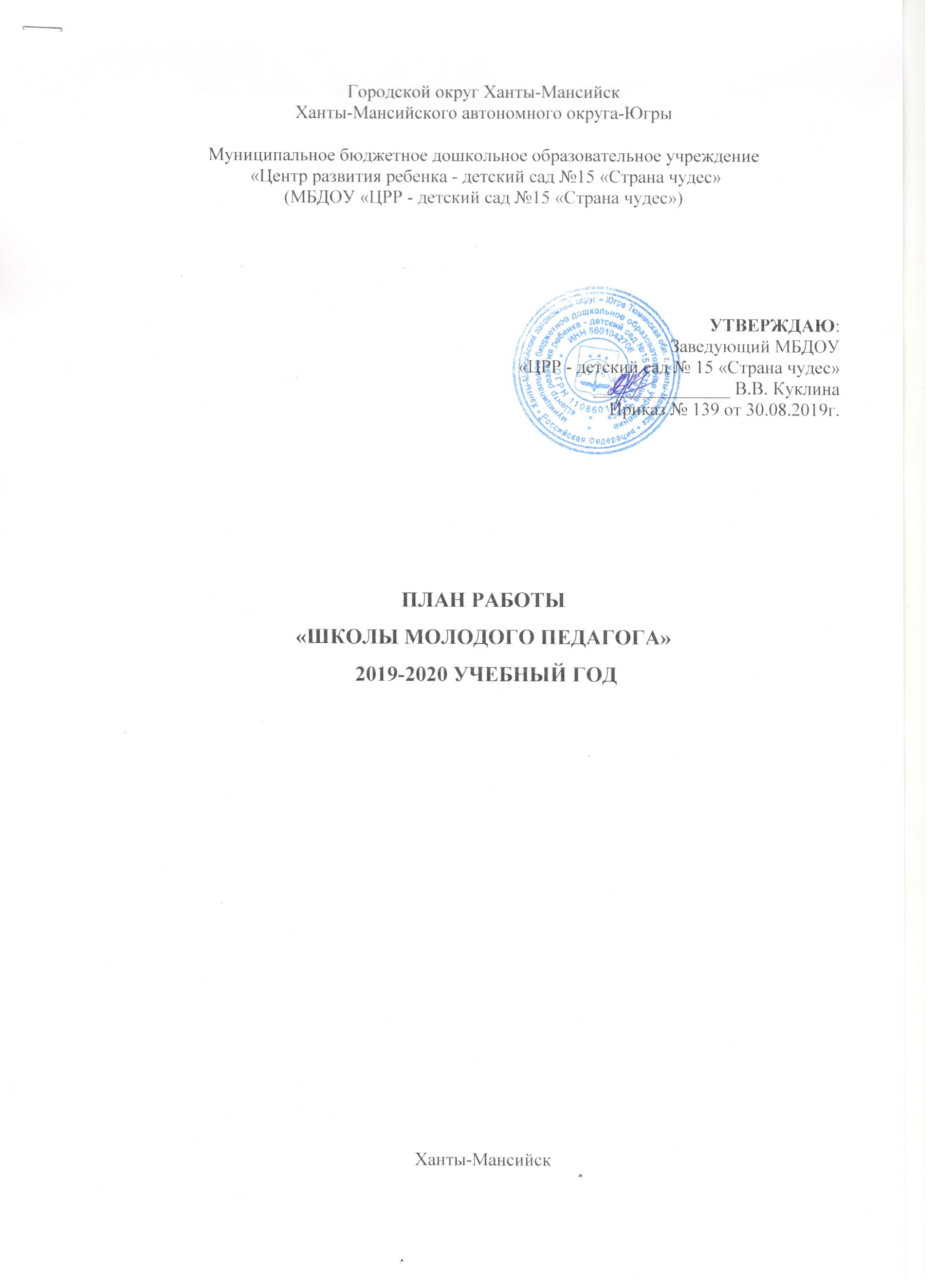 Ханты-Мансийского автономного округа-ЮгрыГородской округ город Ханты-МансийскМуниципальное бюджетное дошкольное образовательное учреждение  «Центр развития ребенка - детский сад №15 «Страна чудес»(МБДОУ «ЦРР - детский сад №15 «Страна чудес»)Утверждаю:Заведующий МБДОУ «ЦРРР - детский сад № 15«Страна чудес» _______________ В.В. КуклинаПЛАН РАБОТЫ «ШКОЛЫ МОЛОДОГО ПЕДАГОГА»  2019-2020 УЧЕБНЫЙ ГОДХанты-МансийскПлан работы с молодыми педагогами2019-2020 учебный годЦель: создание условий для   профессионального роста молодых специалистов, способствующих снижению проблем адаптации и успешному вхождению в профессиональную деятельность молодого педагога. Задачи: – оказать практическую помощь молодым педагогам в вопросах совершенствования теоретических знаний и повышения педагогического мастерства;– выявить наиболее серьезные проблемы начинающих педагогов и пути их разрешения;– использовать  эффективные формы повышения профессиональной компетентности и профессионального мастерства молодых специалистов, обеспечить информационное пространство для самостоятельного овладения профессиональными знаниями; – развивать профессиональную компетентность, творческую активность, инициативу в инновационной, научно-методической, опытно-экспериментальной деятельности в вопросах формирования и использования предметно-развивающей среды в воспитательно-образовательных целях.     Прогнозируемые результаты:умеет применять психолого-педагогические знания в воспитательно-образовательной работе с ребенком;аналитические умения, позволяющие проводить анализ выполняемых в педагогическом взаимодействии с ребенком требований, оценивать данные требованияумеет планировать, подготавливать и осуществлять процесс воспитательно-образовательной работы с ребенком;умеет анализировать индивидуальные качества ребенка и организовывать психолого-педагогическую поддержку развития ребенка;умеет анализировать развивающую среду в дошкольном образовательном учреждении и создавать эстетически грамотно организованную и психологически комфортную развивающуюся среду в нем;умеет использовать современные инновационные технологии в образовательно-воспитательном взаимодействии с ребенком;стремиться к достижению профессиональных успехов в образовательном пространстве ДОУ.№ п/пСодержание работы, встреч с педагогамиСрокиОтветственныйОрганизация наставничества для молодых педагогов, имеющих проблемы в практической педагогической деятельности. Определение педагогов – наставников для молодых специалистов. Составление плана работы педагога-наставника.сентябрь2 неделяст. воспитательРукан А.И.Выбор тем по самообразованию. Составление программы. сентябрь3 неделяпедагоги-наставникиСеминар – практикум. Тема: «Оптимизация познавательного развития в условиях ДОУ в соответствии с ФГОС ДО».октябрь1неделязам. зав. ВОР  Семинар «Выявление, поддержка, развитие одарённых детей в условиях ДОУ». октябрь2 неделяст. воспитательРукан А.И Открытый просмотр «Инновационные подходы к ФЭМП у детей дошкольного возраста. Обучение детей элементарным математическим представлениям через игру».октябрь3 неделяпедагог-наставникКривощекова Е.А.  Просмотр работы молодых специалистов.октябрь4 неделяпедагоги-наставникиДеловая игра «Построение программы одного дня, насыщенного здоровьесберегающими технологиями».ноябрь1 неделяпедагоги-наставникиКонсультация «Пространственно-предметная среда ДОУ, выступающая педагогическим условием познавательных интересов дошкольников».ноябрь2 неделяст. воспитательРукан А.И.Мастер-класс «Конкурс профессионального мастерства «Воспитатель года».декабрь1 неделяст. воспитательРукан А.И. Открытые просмотры педагогических мероприятий педагогов-наставников «Формирование познавательных интересов дошкольников в совместных видах деятельности (экскурсии, КВН, беседы, интеллектуальные игры…)» декабрь1 неделяпедагоги-наставникиДеловая игра «Интеллектуальные игры как средство развития познавательной активности».декабрь2 неделяст. воспитательРукан А.И.Консультация для воспитателей «Речь воспитателя или учимся говорить красиво».декабрь3 неделяучитель-логопедАнчугова Т.В.Открытый просмотры НОД по здоровьесбереженью.январь2 неделяинструктор по ФКБрагина А.Г.Семинар «Роль нетрадиционного оборудования в повышении интереса у детей к подвижным играм» (с элементами тренинга).январь3 неделяинструктор по ФКОпрышко Н.А.Консультация «Совместная деятельность учителя – логопеда и воспитателя в работе с детьми с ОВЗ».  январь3 неделяучитель-логопедАнчугова Т.В.Семинар – практикум «Современные проблемы взаимодействия детского сада и семьи».февраль1 неделяпедагог-психолог Черкашина Н.А.Консультация «Воспитательно - образовательный процесс в режимных моментах».  февраль2 неделяст. воспитательРукан А.И.«Неделя молодого педагога».февраль3 неделяст. воспитательРукан А.АКонсультация «Организация природоохранных акций как средство экологического воспитания дошкольников».март3 неделяст. воспитательРукан А.И..Консультация «Система мероприятий в ДОУ по профилактике детского дорожно-транспортного травматизма».апрель1 неделяст. воспитательРукан А.И.Открытые НОД, согласно требованиям ФГОС ДО   НОД «Первый шаг на пути к здоровью».  апрель2 неделяПедагоги стажистыКонсультация «Организация воспитательно – образовательного процесса в рамках недели молодого педагога».апрель3 неделяст. воспитательРукан А.И.Консультация «Модернизация настольно – печатных дидактических и сюжетно- ролевых игр». апрель4 неделямолодые педагоги,педагоги-наставникиКонсультация «Организация летней оздоровительной работы с детьми в ДОУ».май2 неделязам. зав. по ВОРКармишина О.В.Анализ деятельности за год. Составление перспективного плана самообразования на новый учебный год с учетом ФГОС.май4 неделяст. воспитатель Рукан А.И.